СУМСЬКА МІСЬКА РАДАVIІІ СКЛИКАННЯ        СЕСІЯРІШЕННЯЗ метою усунення розбіжностей у нормативному акті, керуючись статтею 25 Закону України «Про місцеве самоврядування в Україні», Сумська міська радаВИРІШИЛА:1. Унести зміни до рішення Сумської міської ради від 04 грудня 2020 року № 1-МР «Про затвердження Регламенту роботи Сумської міської ради VIІІ скликання» (зі змінами), а саме, частину 6 статті 30 викласти у новій редакції:«6. У разі ініціювання розгляду питання суб’єктами нормотворчості визначеними пунктами 2 та 3 статті 26 Регламенту, вони подають на ім’я міського голови супровідний лист (зареєстрований у Відділі з організації діяльності ради) разом з розробленим проєктом рішення.Працівник Відділу з організації діяльності ради (у разі відповідності оформлення проєкту рішення вимогам Регламенту по оформленню проєкту рішення Сумської міської ради, які викладені в додатках до цього Регламенту) реєструє його в Журналі реєстрації проєктів рішень міської ради ініціаторами розгляду яких є депутати та депутатські фракції, направляє копії даного проєкту рішення, разом з супровідним листом, одночасно, всім відповідним посадовим особам виконавчих органів міської ради (крім правового управління Сумської міської ради) на візування, а також, у разі необхідності, на розгляд постійним комісіям міської ради (за належністю), контролює своєчасність надання ними висновків, пропозицій, зауважень тощо.Відповідна посадова особа виконавчих органів міської ради в такому випадку не візує проєкт рішення шляхом проставлення свого підпису на листі погодження, а візує його шляхом підготовки та підписання (у строки не більше 2 (двох) робочих днів з дня наступного після його направлення/здачі посадовій особі на візування) висновку на такий проєкт рішення (із зазначенням найменування посади особи, що візує документ, її особистого підпису, ініціалів та прізвища, дату підпису). Вказаний висновок посадова особа повинна надати (не пізніше ніж на 2-й (другий) робочий день з моменту отримання нею проєкту рішення) начальнику Відділу з організації діяльності ради для організації подальшого розгляду даного проєкту рішення відповідними органами.Оригінал проєкту з отриманими висновками, пропозиціями, зауваженнями тощо до проєкту рішення Відділ з організації діяльності ради направляє в Правове управління Сумської міської ради на візування, шляхом проставлення підпису на листі погодження до проєкту рішення, у строк не більше 2 (двох) робочих днів з дня наступного після його направлення/здачі посадовій особі на візування.У разі невідповідності проєкту рішення вимогам чинних нормативно-правових актів Правове управління протягом п’яти робочих днів складає до нього юридичний висновок у встановленому частиною шостою статті 29 Регламенту порядку.».2. Рішення набирає чинності з моменту офіційного оприлюднення на офіційному вебсайті Сумської міської ради.Сумський міський голова							      О.М. ЛисенкоВиконавець: Чайченко О.В.________________________Ініціатор розгляду питання – Постійна комісія з питань законності, взаємодії з правоохоронними органами, запобігання та протидії корупції, місцевого самоврядування, регламенту, депутатської діяльності та етики, з питань майна комунальної власності та приватизаціїПроєкт рішення підготовлено – правовим управлінням Сумської міської радиДоповідач – Чайченко О.В.ЛИСТ ПОГОДЖЕННЯдо проєкту рішення Сумської міської ради«Про внесення змін до рішення Сумської міської ради від 04 грудня 2020 року                № 1-МР «Про затвердження Регламенту роботи Сумської міської ради VIІІ скликання» (зі змінами)»Начальник правового управління 					О.В. ЧайченкоГолова постійної комісії з питаньзаконності, взаємодії з правоохороннимиорганами, запобігання та протидіїкорупції, місцевого самоврядування,регламенту, депутатської діяльностіта етики, з питань майна комунальноївласності та приватизації						О.В. ЗименкоПерший заступник міського голови					М.Є. БондаренкоСекретар Сумської міської ради					О.М. РєзнікБойко О.А.700-628___________________Проєкт рішення підготовлений з урахуванням вимог Закону України «Про доступ до публічної інформації» та Закону України «Про захист персональних даних.Чайченко О.В.«___» ___________ 2021 р.ПОРІВНЯЛЬНА ТАБЛИЦЯдо проєкту рішення Сумської міської ради«Про внесення змін до рішення Сумської міської ради від 04 грудня 2020 року                № 1-МР «Про затвердження Регламенту роботи Сумської міської ради VIІІ скликання» (зі змінами)»Начальник правового управління 					       О.В. Чайченко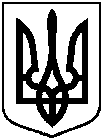 Проєкт оприлюднено«__» ________ 2021 р.від                         2021 року №         -МРм. СумиПро внесення змін до рішення Сумської міської ради від 04 грудня 2020 року                № 1-МР «Про затвердження Регламенту роботи Сумської міської ради VIІІ скликання» (зі змінами)Зміст норми чинного нормативно-правового акта Зміст відповідного проєкту нормативно-правового актаЧастина шоста статті 30 Візування проєкту рішення6. У разі ініціювання розгляду питання суб’єктами нормотворчості визначеними пунктами 2 та 3 статті 26 Регламенту, вони подають на ім’я міського голови супровідний лист (зареєстрований у Відділі з організації діяльності ради) разом з розробленим проєктом рішення.Працівник Відділу з організації діяльності ради (у разі відповідності оформлення проєкту рішення вимогам Регламенту по оформленню проєкту рішення Сумської міської ради, які викладені в додатках до цього Регламенту) реєструє його в Журналі реєстрації проєктів рішень міської ради ініціаторами розгляду яких є депутати та депутатські фракції, направляє копії даного проєкту рішення разом з супровідним листом одночасно всім відповідним посадовим особам виконавчих органів міської ради на візування у строки, визначені Регламентом роботи міської ради, у разі необхідності на розгляд постійним комісіям міської ради (за належністю), контролює своєчасність надання ними висновків, пропозицій, зауважень тощо.Оригінал проєкту з отриманими висновками, пропозиціями, зауваженнями тощо до проєкту рішення Відділ з організації діяльності ради направляє на візування у строки, визначені Регламентом роботи міської ради, в Правове управління.Відповідна посадова особа виконавчих органів міської ради в такому випадку не візує проєкт рішення шляхом проставлення свого підпису на листі погодження, а візує його шляхом підготовки та підписання (в термін не більше 2 (двох) робочих днів з дня наступного після його направлення/здачі посадовій особі на візування) висновку на такий проєкт рішення (із зазначенням найменування посади особи, що візує документ, її особистого підпису, ініціалів та прізвища, дату підпису). Вказаний висновок посадова особа повинна надати (не пізніше ніж на 2-й (другий) робочий день з моменту отримання нею проєкту рішення) начальнику Відділу з організації діяльності ради для організації подальшого розгляду даного проєкту рішення відповідними органами.У разі невідповідності проєкту рішення вимогам чинних нормативно-правових актів Правове управління протягом п’яти робочих днів складає до нього юридичний висновок у встановленому частиною шостою статті 29 Регламенту порядку.Частина шоста статті 30 Візування проєкту рішення6. У разі ініціювання розгляду питання суб’єктами нормотворчості визначеними пунктами 2 та 3 статті 26 Регламенту, вони подають на ім’я міського голови супровідний лист (зареєстрований у Відділі з організації діяльності ради) разом з розробленим проєктом рішення.Працівник Відділу з організації діяльності ради (у разі відповідності оформлення проєкту рішення вимогам Регламенту по оформленню проєкту рішення Сумської міської ради, які викладені в додатках до цього Регламенту) реєструє його в Журналі реєстрації проєктів рішень міської ради ініціаторами розгляду яких є депутати та депутатські фракції, направляє копії даного проєкту рішення, разом з супровідним листом, одночасно, всім відповідним посадовим особам виконавчих органів міської ради (крім правового управління Сумської міської ради) на візування, а також, у разі необхідності, на розгляд постійним комісіям міської ради (за належністю), контролює своєчасність надання ними висновків, пропозицій, зауважень тощо.Відповідна посадова особа виконавчих органів міської ради в такому випадку не візує проєкт рішення шляхом проставлення свого підпису на листі погодження, а візує його шляхом підготовки та підписання (у строки не більше 2 (двох) робочих днів з дня наступного після його направлення/здачі посадовій особі на візування) висновку на такий проєкт рішення (із зазначенням найменування посади особи, що візує документ, її особистого підпису, ініціалів та прізвища, дату підпису). Вказаний висновок посадова особа повинна надати (не пізніше ніж на 2-й (другий) робочий день з моменту отримання нею проєкту рішення) начальнику Відділу з організації діяльності ради для організації подальшого розгляду даного проєкту рішення відповідними органами.Оригінал проєкту з отриманими висновками, пропозиціями, зауваженнями тощо до проєкту рішення Відділ з організації діяльності ради направляє в Правове управління Сумської міської ради на візування, шляхом проставлення підпису на листі погодження до проєкту рішення, у строк не більше 2 (двох) робочих днів з дня наступного після його направлення/здачі посадовій особі на візування.У разі невідповідності проєкту рішення вимогам чинних нормативно-правових актів Правове управління протягом п’яти робочих днів складає до нього юридичний висновок у встановленому частиною шостою статті 29 Регламенту порядку.